Jy word uitgenooi na:die tweede van ‘n reeks aanbiedinge oor die Bybel en missionaliteit.“Al die nasies tot die einde van die aarde”Herontdek die Bybel se missionale stem21 -22 Mei 2019Lig vir die nasies. Die Ou Testament se missionale stem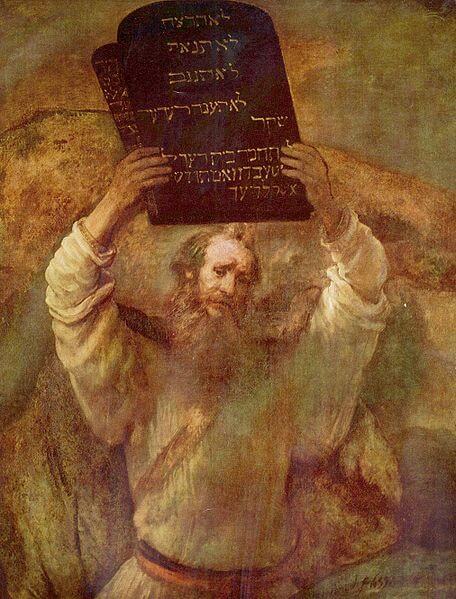 In hierdie  werkswinkel word daar gefokus op die eerste vyf boeke van die Ou Testament en nagedink  oor die vraag: Wat beteken dit as mens die Ou Testament deur die lens van missionaliteit lees?Plek:		NG Gemeente Suidoos-Pretoria/StellastraatH/v Olivier en Stellastraat, WaterkloofAanbieder: 	Dr André BartlettKoste:	R380VBO:		25 punte